PERSONAL INFORMATION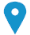 Sex: Male   | Date of birth: APRIL 29, 1988   | Nationality: EGYPTIAN   I Marital status: singleSUMMARY I consider myself with extensive sales experience in multinational pharmaceutical       company starting my carrier in NOVARTIS EGYPT, Throughout my career journey I have been blessed with the ability to enrich and build the competencies that I feel are very valuable for the tasks at hand, in addition I had the privilege of attending a variety of training courses, also having an experience for GCC market by working for TABUK QATAR..EDUCATION AND TRAINING2005/2010	               - Bachelor degree of pharmacy                                             Mansoura University                                               Degree: GoodJOB EXPERIENCEJune 2013-july 2015         - Medical Representative TABUK (QATAR)   (+2 years)               - BRANDS: DIVIDO & MEIACT & OMIZ                                  - PROMOTING THE PRODUCTS CROSSOVER QATARI MARKET.                               - INCLUDE MANAGING TARGET OF PRESCRIBER &MANAGING KOLS& holding activities                                                                                                                                     .March 2011-june 2013        (+2 Years)            - Medical Representative NOVARTIS (EGYPT)                         - BRANDS: DIOVAN RANGE & GALVUS                        - PROMOTING THE PRODUCTS CROSSOVER Suez Canal zone.                        -Managing Suez Canal authority tender for the products                        -Setting  Annual activity plans for the territory     PERSONAL SKILLS& COURSES LANGUAGES              Arabic (native)                                       English very. Good (reading, writing, and conversation)JOB RELATED SKILLS       Sales effectiveness, cardiovascular, pharmaceutical sales,                                                                 product launches, management, market analysisCOURSES                       AB Model, THINKING PREFERANCES.                                       RSM & CUSTOMER SEGMENTATION.                                        PRESENTATION SKILLS   COMPUTER SKILLS        VERY GOOD COMMAND OF MICROSOFT OFFICE TOOLSDRIVING LISENCE         HOLDING valid Qatari DL &EGYPTIAN AS WELL	470586	First Name of Application CV No :Whatsapp Mobile: +971504753686 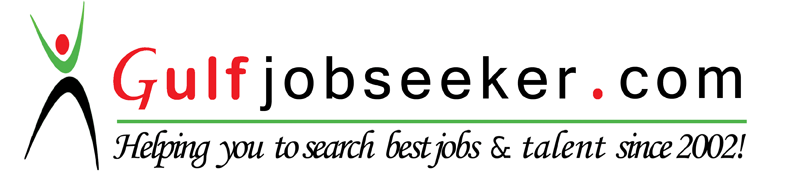 